Celebrating the Richness of God’s GraceProclaiming the Kingdom: beginning in + Please stand if you are ableTo enhance our worship, please turn off all cell phones and electronic devices.Prelude and Silent PrayerWelcome, Announcements and GreetingPresentation of the Rev. John C. Blackford ScholarshipsCall to WorshipPraise and Worship   (please stand or sit as you wish)Children’s Message+Hymn #368                                                                           My Hope Is BuiltScripture Reading                                                                           Luke 9:51-62            Message                                                                                    Pastor Dale Stiles+Hymn #381                                                    Savior, Like a Shepherd Lead UsOffering                                       +Offering Response #95               Praise God, from Whom All Blessings FlowPrayers and Lord’s Prayer+Hymn #144                                                             This Is My Father’s World +Benediction+Dismissal	Leader: Go in peace to love and serve the Lord!	     All: Thanks be to God!+Postlude Thank you for worshiping with us this morning!This Week’s Calendar…TODAY, June 30All Church Picnic at the Pavilion follows the service!Monday, July 1   4-6p   Community Dinner at Zion Lutheran Church, Chisago CityTuesday, July 2Wednesday, July 3  7:00p   Worship TeamThursday, July 4   Office ClosedFriday, July 5   Office ClosedPastor’s Day OffCarol Schmidt out of office Saturday, July 6Denver Mission Trip participants leaving, returning July 14Next Sunday, July 7  9:00a   Worship / Paul Prokosch preaching                 No Communion10:15a   FellowshipLast week’s offering: $826.79		Budgeted Weekly: $3,693Monthly giving (June): $13,407.55	Budgeted Monthly: $16,004Attendance last Sunday: 89Children at First‘Worship Bags’ are in the foyer for children to borrowPlease Pray For: Cole Anderson; Sandy Danielson; Brad Elshaug;Brian Elshaug; Olga Determan; Lois AndersonHere’s What’s Happening…Fellowship: Join us for our Annual All-Church Picnic at the pavilion following the service.Our Mission Focus this month: MN Adult & Teen Challenge.For over 30 years, MN Adult and Teen Challenge has been restoring hope topeople struggling with drug and alcohol addiction. In addition to their effective and affordable shorter-term programs, Life Renewal, and their distinctive long-term faith-based recovery program, they have extensive prevention and transitional/aftercare services. The Teen Challenge Choir will be with us next Sunday, June 23, to share song and stories.Mission Envelopes: Mission Envelopes can be found in each pew rack. You are welcome to give to our monthly Mission Offering throughout the month using the designated envelope. Please make your check out to FUMC, marking “Missions” in the memo.Sermon videos online: Did you miss a Sunday worship service? Sermon videos are on our website, www.lindstrommethodist.org. You will be able to listen to the sermon or view the video. Be sure to check out the rest of the website for more information.Memorial Wish List: The Memorial Committee is creating a Wish List of projects and things to be done around the church for the benefit of the church. If you have something to submit, please send an email to office@lindstrommethodist.org. Please provide a brief description of the project. Questions? See Greg Oien, Sharlene Arnold, or Linda Ploog.All Church Picnic: We will have our All-Church Picnic TODAY, June 30,    at the pavilion following the worship service. Come, join us!Holy Communion: Holy Communion will be served Sunday, July 14. 
Pastor Dale will be part of the Denver Mission Trip leaving July 6 and returning July 14. If you have a pastoral need, please call the church office.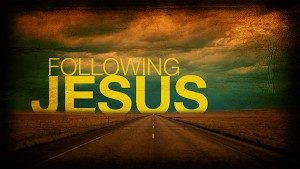 First United Methodist ChurchPhone: 651.257.4306Email:  office@lindstrommethodist.orgwww.lindstrommethodist.orgJune 30, 2019    9:00 a.m.                  